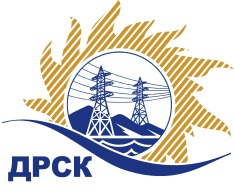 Акционерное Общество«Дальневосточная распределительная сетевая  компания»(АО «ДРСК»)Протокол № 165/УКС-ВПО закрытии  открытого электронного запроса предложений на право заключения договора на «Проектно-изыскательские работы, работы по оформлению правоудостоверяющих, исходно-разрешительных документов на объекты движимого-недвижимого имущества в зоне обслуживания филиала АО «ДРСК» «ХЭС»СПОСОБ И ПРЕДМЕТ ЗАКУПКИ: Открытый электронный запрос предложений  «Проектно-изыскательские работы, работы по оформлению правоудостоверяющих, исходно-разрешительных документов на объекты движимого-недвижимого имущества в зоне обслуживания филиала АО «ДРСК» «ХЭС» закупка 150 ГКПЗ 2016 г. раздел 2.1.1.ВОПРОСЫ, ВЫНОСИМЫЕ НА РАССМОТРЕНИЕ ЗАКУПОЧНОЙ КОМИССИИ: О закрытии закупки без определения победителя.РЕШИЛИ:	Закрыть открытый запрос предложений ««Проектно-изыскательские работы, работы по оформлению правоудостоверяющих, исходно-разрешительных документов на объекты движимого-недвижимого имущества в зоне обслуживания филиала АО «ДРСК» «ХЭС» без определения победителя.После корректировки технического задания провести закупочную процедуру повторно.Ирдуганова И.Н.397-147irduganova-in@drsk.ruг. Благовещенск« 25» декабря   2015 г.ООС№ 31503016451Ответственный секретарь Закупочной комиссии: Елисеева М.Г.  «___»______________2015 